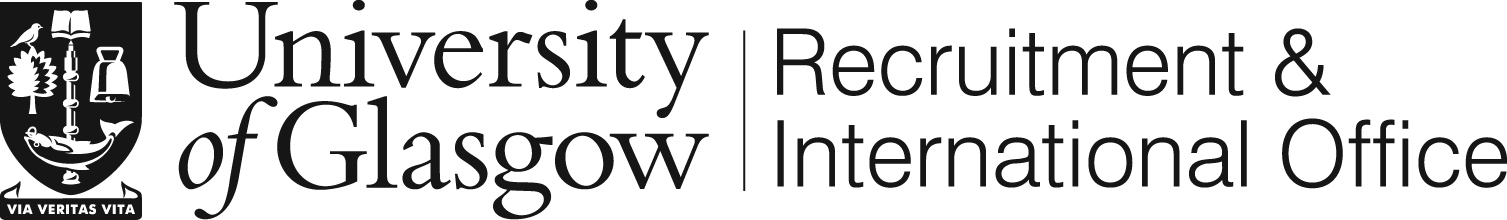 Real Estate, MSc/PgCertQuestions-based Personal Statement  Please be sure to upload this document in the supporting document section of the online application.Please complete the following two questions:How could knowledge of the real estate market help create successful cities? (200 words)How would studying real estate help you make market-informed decisions in your career? (200 words)Teaching on MSc Real Estate is interactive and you would be expected to engage in several learning activities along with your peers, what do you think are the benefits of active participation in class? (200 words)